Žádost o slovní hodnocení výsledkůvzdělávání žáka(dle § 51 odst. 4 zákona 561/2004 Sb., o předškolním, základním, středním, vyšším odborném a jiném vzdělávání v platném znění)17. základní škola a mateřská škola Plzeň, Malická 1, příspěvková organizaceZákonný zástupceJméno a příjmení:……………………………………………………………………………………………………………………Adresa:…………………………………………………………………………………………………………………………………………………………………………………………………………………………………………Žák/žákyněJméno a příjmení:……………………………………………………………………………………………………………………Třída:……………………………………………………………………………………………………………………Žádám o slovní hodnocení výsledků vzdělávání žáka v těchto předmětech: Žádám o slovní hodnocení výsledků vzdělávání žáka v těchto předmětech: Žádám o slovní hodnocení výsledků vzdělávání žáka v těchto předmětech: ………………………………………………………………………………………………….Důvod:   ……………………………………………………………………………………….………………………………………………………………………………………………….………………………………………………………………………………………………….Důvod:   ……………………………………………………………………………………….………………………………………………………………………………………………….………………………………………………………………………………………………….Důvod:   ……………………………………………………………………………………….………………………………………………………………………………………………….V Plzni dne ……………….…V Plzni dne ……………….………………………………podpis zákonného zástupce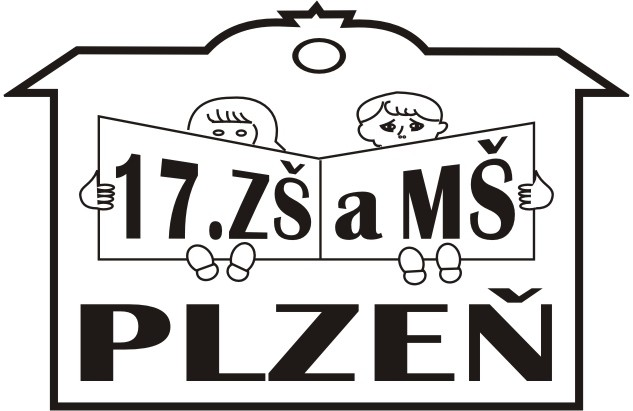 